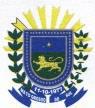 ANEXO IVANEXO IVANEXO IVGOVERNO DO ESTADO DEGOVERNO DO ESTADO DEGOVERNO DO ESTADO DEGOVERNO DO ESTADO DEGOVERNO DO ESTADO DEPLANO DE TRABALHO CRONOGRAMAPLANO DE TRABALHO CRONOGRAMAPLANO DE TRABALHO CRONOGRAMAPLANO DE TRABALHO CRONOGRAMAPLANO DE TRABALHO CRONOGRAMAPLANO DE TRABALHO CRONOGRAMAPLANO DE TRABALHO CRONOGRAMAANEXO IVANEXO IVANEXO IVMATO GROSSO DO SULMATO GROSSO DO SULMATO GROSSO DO SULMATO GROSSO DO SULMATO GROSSO DO SULDE RECEITA E DESPESADE RECEITA E DESPESADE RECEITA E DESPESADE RECEITA E DESPESADE RECEITA E DESPESADE RECEITA E DESPESADE RECEITA E DESPESAANEXO IVANEXO IVANEXO IVANEXO IVANEXO IVANEXO IVMODALIDADE:MODALIDADE:MODALIDADE:  TERMO DE COLABORAÇÃO  TERMO DE COLABORAÇÃO  TERMO DE FOMENTO  TERMO DE FOMENTOCRONOGRAMA DE RECEITACRONOGRAMA DE RECEITACRONOGRAMA DE RECEITACRONOGRAMA DE RECEITACRONOGRAMA DE RECEITACRONOGRAMA DE RECEITACRONOGRAMA DE RECEITACRONOGRAMA DE RECEITACRONOGRAMA DE RECEITACRONOGRAMA DE RECEITACRONOGRAMA DE RECEITACRONOGRAMA DE RECEITACRONOGRAMA DE RECEITACRONOGRAMA DE RECEITACRONOGRAMA DE RECEITACRONOGRAMA DE RECEITAÓRGÃO/ENTIDADEÓRGÃO/ENTIDADEÓRGÃO/ENTIDADEÓRGÃO/ENTIDADEÓRGÃO/ENTIDADEÓRGÃO/ENTIDADEÓRGÃO/ENTIDADEÓRGÃO/ENTIDADEÓRGÃO/ENTIDADEÓRGÃO/ENTIDADEÓRGÃO/ENTIDADEÓRGÃO/ENTIDADEÓRGÃO/ENTIDADEÓRGÃO/ENTIDADEÓRGÃO/ENTIDADEÓRGÃO/ENTIDADEMetaEtapa/FaseEtapa/FaseEtapa/FaseEtapa/FaseEtapa/Fase1° Trimestre1° Trimestre2° Trimestre2° Trimestre3° Trimestre3° Trimestre4° TrimestreTotal da MetaTotal da MetaTotal da MetaORGANIZAÇÃO DA SOCIEDADE CIVILORGANIZAÇÃO DA SOCIEDADE CIVILORGANIZAÇÃO DA SOCIEDADE CIVILORGANIZAÇÃO DA SOCIEDADE CIVILORGANIZAÇÃO DA SOCIEDADE CIVILORGANIZAÇÃO DA SOCIEDADE CIVILORGANIZAÇÃO DA SOCIEDADE CIVILORGANIZAÇÃO DA SOCIEDADE CIVILORGANIZAÇÃO DA SOCIEDADE CIVILORGANIZAÇÃO DA SOCIEDADE CIVILORGANIZAÇÃO DA SOCIEDADE CIVILORGANIZAÇÃO DA SOCIEDADE CIVILORGANIZAÇÃO DA SOCIEDADE CIVILORGANIZAÇÃO DA SOCIEDADE CIVILORGANIZAÇÃO DA SOCIEDADE CIVILORGANIZAÇÃO DA SOCIEDADE CIVILMetaEtapa/FaseEtapa/FaseEtapa/FaseEtapa/FaseEtapa/Fase1° Trimestre1° Trimestre2° Trimestre2° Trimestre3° Trimestre3° Trimestre4° TrimestreTotal da MetaTotal da MetaTotal da MetaTOTAL POR TRIMESTRETOTAL POR TRIMESTRETOTAL POR TRIMESTRETOTAL POR TRIMESTRETOTAL POR TRIMESTRETOTAL POR TRIMESTRECRONOGRAMA DE DESPESACRONOGRAMA DE DESPESACRONOGRAMA DE DESPESACRONOGRAMA DE DESPESACRONOGRAMA DE DESPESACRONOGRAMA DE DESPESACRONOGRAMA DE DESPESAÓRGÃO/ENTIDADEÓRGÃO/ENTIDADEÓRGÃO/ENTIDADEÓRGÃO/ENTIDADEÓRGÃO/ENTIDADEÓRGÃO/ENTIDADEÓRGÃO/ENTIDADEMetaEtapa/Fase1° Trimestre2° Trimestre3° Trimestre4° TrimestreTotal da MetaORGANIZAÇÃO DA SOCIEDADE CIVILORGANIZAÇÃO DA SOCIEDADE CIVILORGANIZAÇÃO DA SOCIEDADE CIVILORGANIZAÇÃO DA SOCIEDADE CIVILORGANIZAÇÃO DA SOCIEDADE CIVILORGANIZAÇÃO DA SOCIEDADE CIVILORGANIZAÇÃO DA SOCIEDADE CIVILMetaEtapa/Fase1° Trimestre2° Trimestre3° Trimestre4° TrimestreTotal da MetaTOTAL POR TRIMESTRETOTAL POR TRIMESTREPoderá ocorrer casos em que o desembolso não seja trimestral. Nesse caso o quadro deverá ser preenchido de acordo com a necessidade prevista para execução.Poderá ocorrer casos em que o desembolso não seja trimestral. Nesse caso o quadro deverá ser preenchido de acordo com a necessidade prevista para execução.Poderá ocorrer casos em que o desembolso não seja trimestral. Nesse caso o quadro deverá ser preenchido de acordo com a necessidade prevista para execução.Poderá ocorrer casos em que o desembolso não seja trimestral. Nesse caso o quadro deverá ser preenchido de acordo com a necessidade prevista para execução.Poderá ocorrer casos em que o desembolso não seja trimestral. Nesse caso o quadro deverá ser preenchido de acordo com a necessidade prevista para execução.Poderá ocorrer casos em que o desembolso não seja trimestral. Nesse caso o quadro deverá ser preenchido de acordo com a necessidade prevista para execução.Poderá ocorrer casos em que o desembolso não seja trimestral. Nesse caso o quadro deverá ser preenchido de acordo com a necessidade prevista para execução.AUTENTICAÇÃOAUTENTICAÇÃOLocal:Local:Data:Data:Data:    Assinatura do Representante Legal    Assinatura do Representante Legal